КАК УПРАВЛЯТЬ ДЕНЕЖНЫМИ ПОТОКАМИ? ПОДРОБНОСТИ НА БЕСПЛАТНОМ СЕМИНАРЕ!27 июня, с 10:00 до 12:00, в "Территории Бизнеса" пройдет семинар Ирины Кудряковой "Управление денежными средствами. Как не остаться на мели?".

Вы узнаете об основных принципах управления потоками денежных средств, формирования и управления отчетами, получите инструментарий для построения прогноза, научитесь делать правильные выводы и принимать управленческие решения.

Семинар поможет понять, как в самых разных ситуация иметь стабильно положительный денежный поток.

Блоки семинара:

- основные концепции;- прогнозирование денежного потока;- возможности для инвестирования;- избытки денежных средств.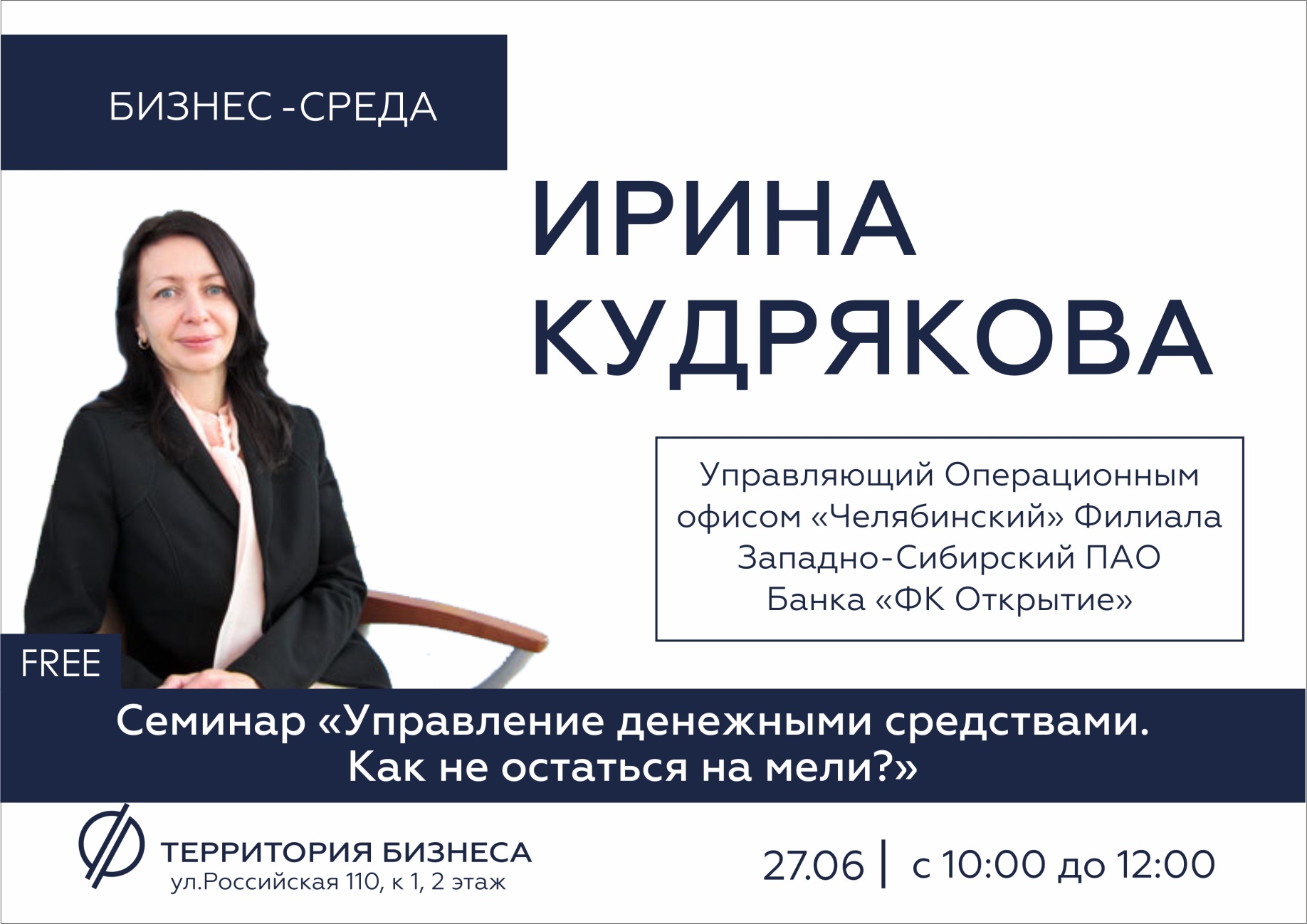 В качестве спикера выступит Ирина Кудрякова, управляющий Операционным офисом «Челябинский» Филиала Западно-Сибирский ПАО Банка «ФК Открытие».

Место проведения мероприятия: МФЦ "Территория Бизнеса", ул. Российская, 110, к. 1, 2 этаж.

Участие в мероприятии бесплатное! Необходима предварительная регистрация по телефону 8 800 350 24 74 или через онлайн-форму ниже.https://xn--74-6kcdtbngab0dhyacwee4w.xn--p1ai/news/kak-upravlyat-denezhnymi-potokami-podrobnosti-na-besplatnom-seminare/